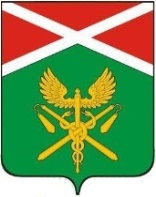 УПРАВЛЕНИЕ ОБРАЗОВАНИЯИРБИТСКОГО МУНИЦИПАЛЬНОГО ОБРАЗОВАНИЯПОСТАНОВЛЕНИЕот  07.06.2023 г № _19__г. ИрбитОб утверждении Порядка принятия решений о признании безнадежной к взысканию задолженности по платежам в бюджет и о ее списании (восстановлении) Управлением образования Ирбитского муниципального образованияВ соответствии с требованиями к порядку принятия решений о признании безнадежной к взысканию задолженности по платежам в бюджеты бюджетной системы Российской Федерации, утвержденными постановлением Правительства Российской Федерации от 6 мая 2016 г. N 393, руководствуясь положением об Управлении образования Ирбитского муниципального образования,ПОСТАНОВЛЯЕТ:1. Утвердить Порядок принятия решений о признании безнадежной к взысканию задолженности по платежам в бюджет и о ее списании (восстановлении) Управлением образования Ирбитского муниципального образования (Приложение №1). 2. Утвердить состав комиссии по рассмотрению вопросов о признании безнадежной к взысканию задолженности по платежам в бюджет Ирбитского муниципального образования (Приложение №2).3. Утвердить Положение о комиссии по рассмотрению вопросов о признании безнадежной к взысканию задолженности по платежам в бюджет Ирбитского муниципального образования (Приложение №3).4. Настоящее постановление распространяется на правоотношения, возникшие с 1 января 2023 года. 5. Контроль исполнения настоящего постановления оставляю за собой.Начальник Управления образования Ирбитского МО                                     Н.В. ЧеремисинаСОГЛАСОВАНИЕпроекта постановления Управления образования Ирбитского муниципального образованияИсп. Якутовская Ю.В.Главный специалистТел. 6-38-96 (920)Приложение №1 к постановлениюот 07.06.2023 г № 19	Порядокпринятия решений о признании безнадежной к взысканию задолженности по платежам в бюджет и о ее списании (восстановлении) Управлением образования Ирбитского муниципального образованияНастоящий Порядок принятия Управлением образования Ирбитского муниципального образования (далее – Управление образования) решений о признании безнадежной к взысканию задолженности по платежам в бюджет Ирбитского муниципального образования (далее - Порядок) разработан в соответствии с общими требованиями к порядку принятия решений о признании безнадежной к взысканию задолженности по платежам в бюджеты бюджетной системы Российской Федерации, утвержденными постановлением Правительства Российской Федерации от 6 мая 2016 г. N 393 и определяет правила принятия Управлением образования решений о признании безнадежной к взысканию задолженности по платежам в бюджет Ирбитского муниципального образования (далее - бюджет).Для целей настоящего Порядка под задолженностью понимается недоимка по неналоговым доходам, подлежащим зачислению в бюджет, а также пени и штрафы за просрочку указанных платежей (далее - задолженность). В соответствии со статьей 47.2 Бюджетного кодекса Российской Федерации основаниями для принятия Управлением образования решений о признании безнадежной к взысканию задолженности по платежам в бюджет являются следующие случаи:3.1 смерти физического лица - плательщика платежей в бюджет или объявления его умершим в порядке, установленном гражданским процессуальным законодательством Российской Федерации;3.2 признания банкротом индивидуального предпринимателя - плательщика платежей в бюджет в соответствии с Федеральным законом от 26 октября 2002 года № 127-ФЗ «О несостоятельности (банкротстве)» в части задолженности по платежам в бюджет, не погашенным по причине недостаточности имущества должника;3.3 признания банкротом гражданина, не являющегося индивидуальным предпринимателем, в соответствии с Федеральным законом от 26 октября 2002 года N 127-ФЗ "О несостоятельности (банкротстве)" - в части задолженности по платежам в бюджет, не погашенной после завершения расчетов с кредиторами в соответствии с указанным Федеральным законом3.4 ликвидации организации - плательщика платежей в бюджет в части задолженности по платежам в бюджет, не погашенным по причине недостаточности имущества организации и (или) невозможности их погашения учредителями (участниками) указанной организации в пределах и порядке, которые установлены законодательством Российской Федерации;3.5 применения актов об амнистии или о помиловании в отношении осужденных к наказанию в виде штрафа или принятия судом решения, в соответствии с которым администратор доходов бюджета утрачивает возможность взыскания задолженности по платежам в бюджет;3.6 вынесения судебным приставом-исполнителем постановления об окончании исполнительного производства и о возвращении взыскателю исполнительного документа по основаниям, предусмотренным пунктами 3 и 4 части 1 статьи 46 Федерального закона от 2 октября 2007 года № 229-ФЗ «Об исполнительном производстве», если с даты образования задолженности по платежам в бюджет прошло более пяти лет, в следующих случаях:размер задолженности не превышает размера требований к должнику, установленного законодательством Российской Федерации о несостоятельности (банкротстве) для возбуждения производства по делу о банкротстве;судом возвращено заявление о признании плательщика платежей в бюджет банкротом или прекращено производство по делу о банкротстве в связи с отсутствием средств, достаточных для возмещения судебных расходов на проведение процедур, применяемых в деле о банкротстве.3.7 исключения юридического лица по решению регистрирующего органа из единого государственного реестра юридических лиц и наличия ранее вынесенного судебным приставом-исполнителем постановления об окончании исполнительного производства в связи с возвращением взыскателю исполнительного документа по основанию, предусмотренному пунктом 3 или 4 части 1 статьи 46 Федерального закона от 2 октября 2007 года N 229-ФЗ "Об исполнительном производстве", - в части задолженности по платежам в бюджет, не погашенной по причине недостаточности имущества организации и невозможности ее погашения учредителями (участниками) указанной организации в случаях, предусмотренных законодательством Российской Федерации. В случае признания решения регистрирующего органа об исключении юридического лица из единого государственного реестра юридических лиц в соответствии с Федеральным законом от 8 августа 2001 года N 129-ФЗ "О государственной регистрации юридических лиц и индивидуальных предпринимателей" недействительным задолженность по платежам в бюджет, ранее признанная безнадежной к взысканию в соответствии с настоящим подпунктом, подлежит восстановлению в бюджетном (бухгалтерском) учете.3.8 неуплаченные административные штрафы признаются безнадежными к взысканию, если судьей, органом, должностным лицом, вынесшими постановление о назначении административного наказания, в случаях, предусмотренных Кодексом Российской Федерации об административных правонарушениях, вынесено постановление о прекращении исполнения постановления о назначении административного наказания.4. Решение о признании безнадежной к взысканию задолженности по платежам в бюджет принимается Управлением образования по основаниям, установленным пунктом 3 настоящего Порядка, которые подтверждаются следующими документами:4.1 выписка из бюджетной отчетности Управления образования об учитываемых суммах задолженности по уплате платежей в бюджет;4.2 справка Управления образования о принятых мерах по обеспечению взыскания задолженности по платежам в бюджет;4.3 документы, подтверждающие случаи признания безнадежной к взысканию задолженности по платежам в бюджет, в том числе:документ (или его заверенная копия) свидетельствующий о смерти физического лица - плательщика платежей в бюджет или подтверждающий факт объявления его умершим (применительно к подпункту 1 пункта 3 настоящего Порядка);судебный акт (или его заверенная копия) о завершении конкурсного производства или завершении реализации имущества гражданина - плательщика платежей в бюджет, являвшегося индивидуальным предпринимателем, а также документ, содержащий сведения из единого государственного реестра индивидуальных предпринимателей о прекращении физическим лицом - плательщиком платежей в бюджет деятельности в качестве индивидуального предпринимателя в связи с принятием судебного акта о признании его несостоятельным (банкротом), или судебный акт (или его заверенная копия) о возвращении заявления о признании должника несостоятельным (банкротом) или прекращении производства по делу о банкротстве в связи с отсутствием средств, достаточных для возмещения судебных расходов на проведение процедур, применяемых в деле о банкротстве (применительно к подпункту 2 пункта 3 настоящего Порядка);судебный акт (или его заверенная копия) о завершении конкурсного производства или завершении реализации имущества гражданина - плательщика платежей в бюджет или судебный акт (заверенная копия) о возвращении заявления о признании должника несостоятельным (банкротом) или прекращении производства по делу о банкротстве в связи с отсутствием средств, достаточных для возмещения судебных расходов на проведение процедур, применяемых в деле о банкротстве (применительно к подпункту 3 пункта 3 настоящего Порядка);документ, содержащий сведения из единого государственного реестра юридических лиц о прекращении деятельности в связи с ликвидацией организации - плательщика платежей в бюджет (применительно к подпункту 4 пункта 3 настоящего Порядка);акт (или его заверенная копия) об амнистии или о помиловании в отношении осужденного к наказанию в виде штрафа или судебного акта, в соответствии с которым администратор доходов бюджета утрачивает возможность взыскания задолженности по платежам в бюджет (применительно к подпункту 5 пункта  3 настоящего Порядка);постановление (или его заверенная копия) судебного пристава-исполнителя об окончании исполнительного производства в связи с возвращением взыскателю исполнительного документа по основанию, предусмотренному подпункту 8 пункта 3 или 4 части 1 статьи 46 Закона об исполнительном производстве, или судебный акт (или его заверенная копия) о возвращении заявления о признании должника несостоятельным (банкротом) или прекращении производства по делу о банкротстве в связи с отсутствием средств, достаточных для возмещения судебных расходов на проведение процедур, применяемых в деле о банкротстве (применительно к подпункту 6 пункта 3 настоящего Порядка);документ, содержащий сведения из единого государственного реестра юридических лиц об исключении юридического лица - плательщика платежей в бюджет из указанного реестра по решению регистрирующего органа (применительно к подпункту 7 пункта 3 настоящего Порядка);постановление (или его заверенная копия) о прекращении исполнения постановления о назначении административного наказания (применительно к подпункту 8 пункта 3 настоящего Порядка).5. Решение о признании безнадежной к взысканию задолженности по платежам в местный бюджет, принимается отдельно по каждому юридическому лицу, индивидуальному предпринимателю или физическому лицу по коду вида неналоговых доходов местного бюджета постоянно действующей комиссией.6. Решение о признании безнадежной к взысканию задолженности по платежам в местный бюджет, оформляется по форме согласно Приложению № 1 к Порядку и утверждается руководителем администратора доходов. Решение о признании безнадежной к взысканию задолженности платежам в местный бюджет, подлежит оформлению в 3-х дневный срок с момента подписания протокола Комиссии.7. Инициатором признания задолженности безнадежной к взысканию является администратор соответствующих неналоговых доходов.8. Решение о признании безнадежной к взысканию задолженности по платежам в местный бюджет передаются в финансовое управление администрации Ирбитского муниципального образования.9. Отражение в бухгалтерском (бюджетном) учете операций по списанию (восстановлению) безнадежной к взысканию задолженности по платежам в бюджет осуществляется в порядке, установленном Министерством финансов Российской Федерации, на основании решения о признании безнадежной к взысканию задолженности по платежам в бюджет Управления образования.10. В пояснительной записке к годовой бюджетной отчетности отражается задолженность, в отношении которой было принято решение о списании дебиторской задолженности с учета.Приложение  к Порядку УТВЕРЖДЕНО_________________(руководитель администратора доходов)РЕШЕНИЕ № ___от __________________20___ г.о признании безнадежной к взысканию задолженностипо платежам в бюджет  Ирбитского муниципального образования ______________________________________________________ .(наименование налогоплательщика)В соответствии с Порядком принятия решений о признании безнадежной к взысканию задолженности по платежам в бюджет Ирбитского муниципального образования, утвержденным распоряжением Управления образования Ирбитского муниципального образования № __ от ____________ , Комиссия по принятию решений о признании безнадежной к взысканию задолженности по платежам в бюджет Ирбитского муниципального образования, решила:Признать безнадежной к взысканию задолженность по платежам в бюджет ____________________________________________________________________________________________________________________(полное наименование организации, ФИО физического лица, ИНН налогоплательщика, основной государственный регистрационный номер, код причины постановки на учет налогоплательщика организации (ИНН физического лица)в сумме __________ рублей, в том числе:Подписи членов комиссии:                           ________________(____________)                                                                         ________________ (____________)                                                                         ________________(____________)                                                                         ________________(____________)                                Приложение № 2 к постановлениюот 07.06.2023 г № 19Комиссия по рассмотрению вопросов о признании безнадежной к взысканию задолженности по платежам в бюджет Ирбитского муниципального образованияПриложение № 3 к постановлениюот 07.06.2023 г № 19Положениео комиссии по рассмотрению вопросов о признании безнадежной к взысканию задолженности по платежам в бюджет Ирбитского муниципального образования Общие положения1.1. Настоящее Положение устанавливает порядок деятельности Комиссии по рассмотрению вопросов признания безнадежной к взысканию задолженности по платежам в бюджет Ирбитского муниципального образования (далее – Комиссия).1.2. Комиссия в своей деятельности руководствуется Конституцией Российской Федерации, федеральными законами и иными нормативными правовыми актами Российской Федерации, а также настоящим Положением и Порядком признания безнадежной к взысканию задолженности по платежам в бюджет  Ирбитского муниципального образования.Основные функции КомиссииОсновными функциями Комиссии являются:2.1. Рассмотрение, проверка и анализ документов, представленных в соответствии с Порядком признания безнадежной к взысканию задолженности по платежам в местный бюджет;2.2. Оценка обоснованности признания безнадежной к взысканию задолженности;2.3. Принятие одного из следующих решений по результатам рассмотрения вопроса о признании задолженности безнадежной к взысканию:а) признать задолженность по платежам в местный бюджет безнадежной к взысканию;б) отказать в признании задолженности по платежам в местный бюджет безнадежной к взысканию. Данное решение не препятствует повторному рассмотрению вопроса о возможности признания задолженности по платежам в местный бюджет безнадежной к взысканию.Права КомиссииКомиссия имеет право:3.1. Запрашивать информацию по вопросам, относящимся к компетенции комиссии;3.2. Заслушивать представителей плательщиков по вопросам, относящимся к компетенции комиссии.Организация деятельности Комиссии4.1. Заседания Комиссии проводятся по мере необходимости. Дату,  время и место проведения заседания Комиссии определяет ее председатель либо лицо, исполняющее его обязанности.4.2. Заседания Комиссии проводятся председателем Комиссии или лицом, исполняющим его обязанности, и оформляются протоколом, который подписывается председателем Комиссии или лицом, исполняющим его обязанности, и секретарем Комиссии.4.3. Заседание Комиссии является правомочным, если на нем присутствует более половины членов Комиссии.4.4. Решение Комиссии принимается путем открытого голосования простым большинством голосов от числа членов Комиссии, присутствующих на ее заседании. При равенстве голосов решающим считается голос председателя Комиссии. 4.5. Решение Комиссии подписывается всеми членами Комиссии, присутствовавшими на ее заседании и Председателем комиссии.Наименование постановления: Об утверждении порядка принятия решений о признании безнадежной к взысканию задолженности по платежам в бюджет и о ее списании (восстановлении) Управлением образования Ирбитского муниципального образованияОб утверждении порядка принятия решений о признании безнадежной к взысканию задолженности по платежам в бюджет и о ее списании (восстановлении) Управлением образования Ирбитского муниципального образованияОб утверждении порядка принятия решений о признании безнадежной к взысканию задолженности по платежам в бюджет и о ее списании (восстановлении) Управлением образования Ирбитского муниципального образованияОб утверждении порядка принятия решений о признании безнадежной к взысканию задолженности по платежам в бюджет и о ее списании (восстановлении) Управлением образования Ирбитского муниципального образованияДолжностьИнициалы и фамилияСроки и результаты согласованияСроки и результаты согласованияСроки и результаты согласованияДолжностьИнициалы и фамилияДата поступления на согласование Дата согласования Замечания и подпись Юридическая служба А.Н. ПавловРаспоряжение разослать:         Финансовое управление администрации Ирбитского МО, образовательные организации подведомственные Управлению образования Ирбитского МО.Наименование  кода доходовКод бюджетной классификацииСумма безнадежной к взысканию задолженности, всего (руб.)В том числеВ том числеВ том числеНаименование  кода доходовКод бюджетной классификацииСумма безнадежной к взысканию задолженности, всего (руб.)Неналого-вый доходпеништрафы1.Председатель комиссииНачальник Управления образования Ирбитского муниципального образованияЧеремисина Надежда Вячеславовна2.Член комиссииГлавный специалист Управления образования Ирбитского муниципального образованияЯкутовская Юлия Владимировна3.Член комиссииЗаместитель начальника Управления образования Ирбитского муниципального образования Макушина Юлия Сергеевна4.Член комиссииДиректор МКУ «Центр развития образования»Казаков Александр Михайлович5.Член комиссииЮрисконсульт МКУ «Центр развития образования»Павлов Андрей Николаевич